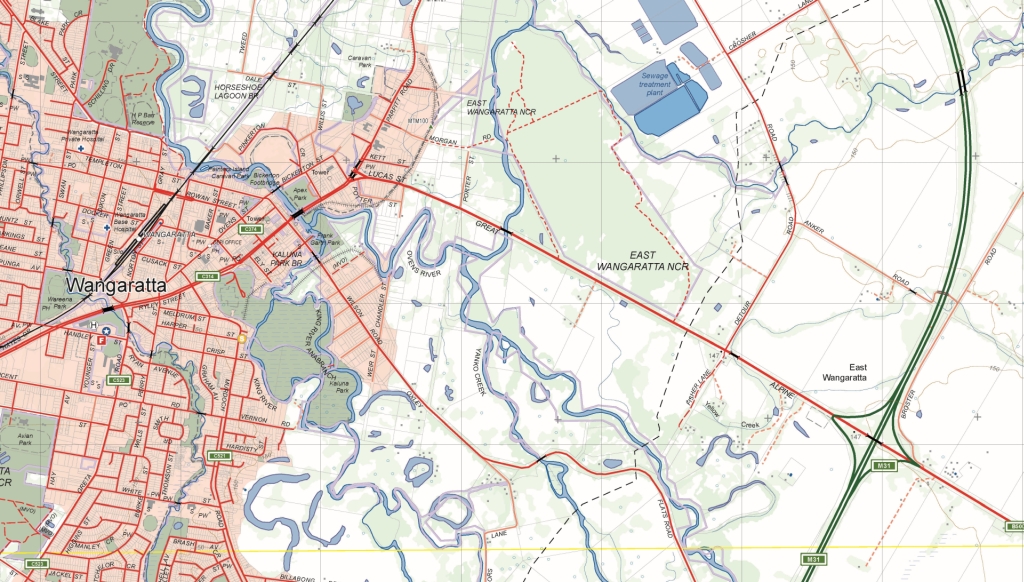 Vicmap Features of Interest – Update to sub feature terminologyWhat is happeningVicmap Features of Interest (VMFOI) data to be modified. Changes include: modifying FEATURE_SUBTYPE terms, adding new FEATURE_SUBTYPE added and modifying data.Data to have name field structure modified for the following FEATURE_SUBTYPE. The Name field will be modified.Why this change is occurringThe Vicmap feature catalogue (VMREFTAB.FEATURE_CATALOGUE) holds feature terminology utilised by Vicmap Features of Interest. The feature terminology should align with national feature terms wherever practical. The file can be downloaded from http://services.land.vic.gov.au/reftab/ Sub feature terms have been improved: To better describe as advised by authoritative source.To represent Name as advised by authoritative source.Who will it affectAll Vicmap Users, namely users of VMREFTAB.FEATURE_CATALOGUE users, Vicmap Features of Interest and GEOMARK. When the change will occur If feedback supports this Notice changes will be reflected in the data from the 20th November 2018.How to provide feedbackFor Vicmap Product change notices and bulletins, go to the News and Bulletins page.For further information & feedback please email vicmap.help@delwp.vic.gov.auVicmap™ Product Development Change Notice # 240October 2018New FEATURE_SUBTYPEDescriptionNo of recordsReasonYouth JusticeIncludes youth justice facilities and youth justice camps (point)3Feature sub type is better described by the new term as advised by authoritative sourceSupported Residential FacilityIncludes justice residential services (point)3Feature sub type is better described by the new term as advised by authoritative sourceCommunity Health ComplexA named complex (polygon) it may contain various community health services. Eg maternal child health, nursing homes, community health centres.27Feature subtype required to hold this complex often a significant community named feature. To assist emergency service despatchModifyFEATURE_SUBTYPEDescriptionNo of recordsReasonFire stationCurrent VMFOI Name has suffix applied to the authoritative source’s Name field. Ie SPOTSWOOD MFB or FOSTER FIRE STATION CFA1631Name field to align with authoritative source. 